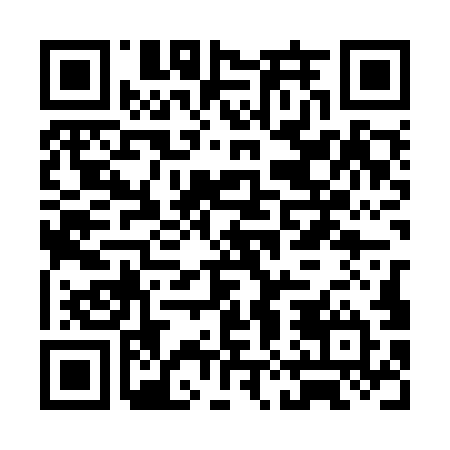 Ramadan times for Smith Point, AustraliaMon 11 Mar 2024 - Wed 10 Apr 2024High Latitude Method: NonePrayer Calculation Method: Muslim World LeagueAsar Calculation Method: ShafiPrayer times provided by https://www.salahtimes.comDateDayFajrSuhurSunriseDhuhrAsrIftarMaghribIsha11Mon5:355:356:4512:514:056:576:578:0412Tue5:355:356:4512:514:056:576:578:0313Wed5:355:356:4512:514:056:566:568:0214Thu5:355:356:4512:514:056:566:568:0215Fri5:355:356:4512:504:056:556:558:0116Sat5:355:356:4512:504:066:546:548:0117Sun5:355:356:4512:504:066:546:548:0018Mon5:355:356:4512:494:066:536:537:5919Tue5:355:356:4512:494:066:536:537:5920Wed5:355:356:4512:494:066:526:527:5821Thu5:355:356:4512:494:066:516:517:5722Fri5:355:356:4512:484:066:516:517:5723Sat5:355:356:4512:484:066:506:507:5624Sun5:355:356:4512:484:056:506:507:5625Mon5:355:356:4512:474:056:496:497:5526Tue5:355:356:4512:474:056:486:487:5427Wed5:355:356:4512:474:056:486:487:5428Thu5:355:356:4612:464:056:476:477:5329Fri5:355:356:4612:464:056:476:477:5330Sat5:355:356:4612:464:056:466:467:5231Sun5:355:356:4612:464:056:456:457:511Mon5:355:356:4612:454:056:456:457:512Tue5:355:356:4612:454:056:446:447:503Wed5:355:356:4612:454:046:446:447:504Thu5:355:356:4612:444:046:436:437:495Fri5:355:356:4612:444:046:426:427:496Sat5:355:356:4612:444:046:426:427:487Sun5:355:356:4612:444:046:416:417:478Mon5:355:356:4612:434:046:416:417:479Tue5:355:356:4612:434:036:406:407:4610Wed5:355:356:4612:434:036:406:407:46